SMALL BUSINESS SURVEY – COVID-19 IMPACT UPDATE 5/30/20All Wholesalers/Distributors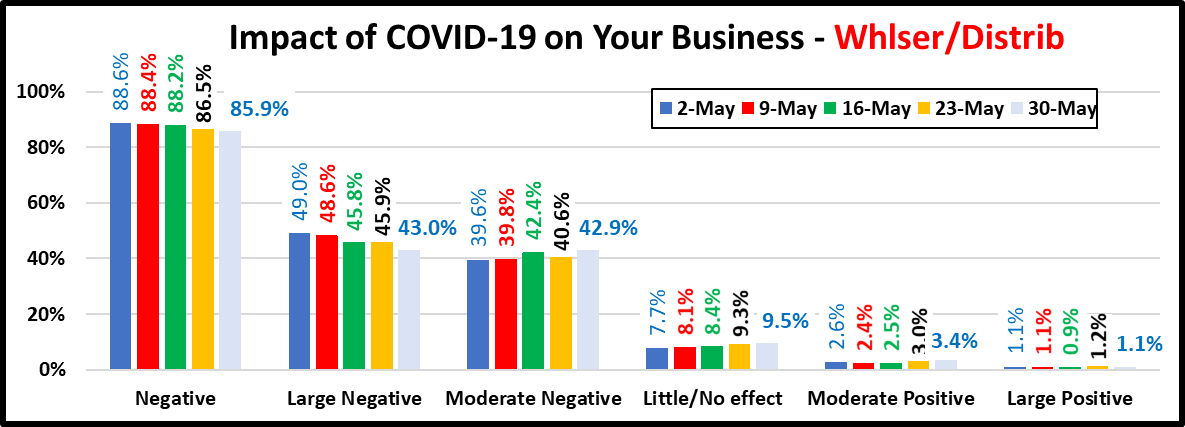 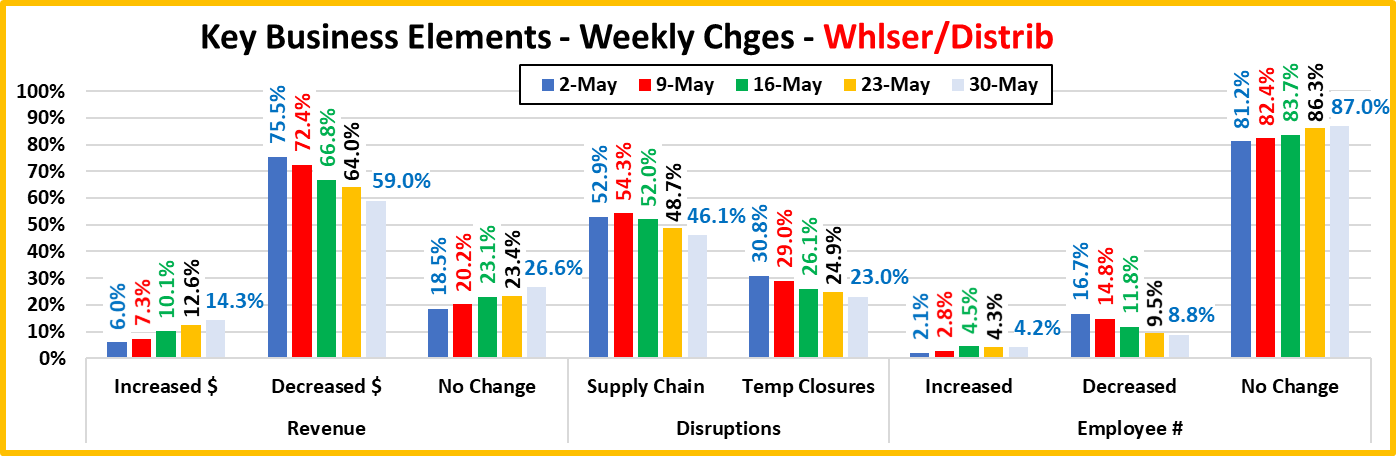 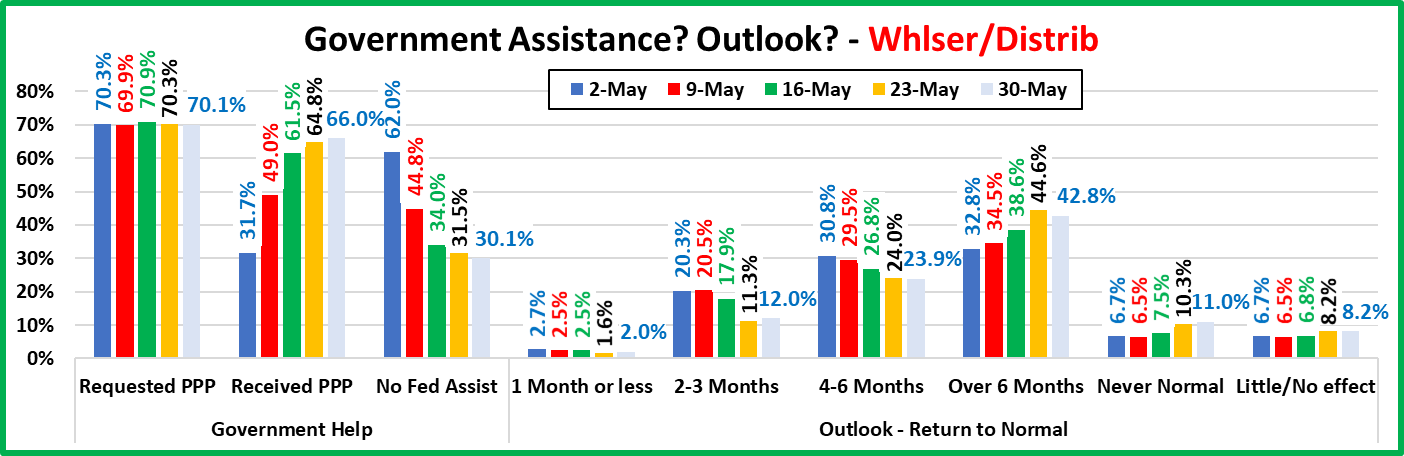 